受付年月日：令和６年　　月　　日　　　　　　　　　　　　　※この申込書に記入された事項は、この事業以外の目的で使用いたしません。ただし、センター利用証発行時に登録いただいている住所等と当該申込書に記載された住所等が異なる場合は、原則、センター利用証発行時にご登録いただいた住所等から当該申込書に記載された住所等に更新させていただきます。　　　　　　　　　　　　　　　　　　　　　　　　　　　　　　受付者　　　　　　参加を希望する教室に〇をつけてください。※複数選択可参加を希望する教室に〇をつけてください。※複数選択可参加を希望する教室に〇をつけてください。※複数選択可参加を希望する教室に〇をつけてください。※複数選択可参加を希望する教室に〇をつけてください。※複数選択可参加を希望する教室に〇をつけてください。※複数選択可短期親子水泳教室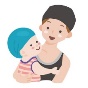 短期親子水泳教室　　親子身体づくり教室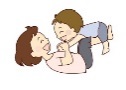 　　親子身体づくり教室　　親子身体づくり教室　　親子身体づくり教室（ふりがな）氏名（　　　　　　            　　　　　）年齢令和6年4月1日現在　　　　　　　歳性別男　・　女住所〒　　   　-　　　　　　　　　　　（電話　　 　　　　　　　　）（FAX　　        　　　　）緊急連絡先・続柄（　　        　　　　　・　　 　　）〒　　   　-　　　　　　　　　　　（電話　　 　　　　　　　　）（FAX　　        　　　　）緊急連絡先・続柄（　　        　　　　　・　　 　　）〒　　   　-　　　　　　　　　　　（電話　　 　　　　　　　　）（FAX　　        　　　　）緊急連絡先・続柄（　　        　　　　　・　　 　　）〒　　   　-　　　　　　　　　　　（電話　　 　　　　　　　　）（FAX　　        　　　　）緊急連絡先・続柄（　　        　　　　　・　　 　　）〒　　   　-　　　　　　　　　　　（電話　　 　　　　　　　　）（FAX　　        　　　　）緊急連絡先・続柄（　　        　　　　　・　　 　　）障害名※手帳記載事項をそのまま記入してください。（　　　　種　　　級）・（  　 度）　　　　　　　　　　　　　　　　　　　※手帳記載事項をそのまま記入してください。（　　　　種　　　級）・（  　 度）　　　　　　　　　　　　　　　　　　　※手帳記載事項をそのまま記入してください。（　　　　種　　　級）・（  　 度）　　　　　　　　　　　　　　　　　　　※手帳記載事項をそのまま記入してください。（　　　　種　　　級）・（  　 度）　　　　　　　　　　　　　　　　　　　※手帳記載事項をそのまま記入してください。（　　　　種　　　級）・（  　 度）　　　　　　　　　　　　　　　　　　　健康状態・1年以内に大きな病気をしたことがありますか　　無　・　有　※有の方はいつ、どのような内容かをご記入ください。（　　　　                                   　　　　　　　　　　　　　　　　　　）・てんかんなどの発作はありますか　　            無　・　有　・医師よりプール入水の許可は出ていますか　    　無　・　有・運動制限等はありますか　　　　　　　　　　　　無　・　有　※有の方はどのような制限があるかをご記入ください。（　　　　　　　　　　　　　　　　　　　　　　　　　　　　　　　　　　 　　　　　）・1年以内に大きな病気をしたことがありますか　　無　・　有　※有の方はいつ、どのような内容かをご記入ください。（　　　　                                   　　　　　　　　　　　　　　　　　　）・てんかんなどの発作はありますか　　            無　・　有　・医師よりプール入水の許可は出ていますか　    　無　・　有・運動制限等はありますか　　　　　　　　　　　　無　・　有　※有の方はどのような制限があるかをご記入ください。（　　　　　　　　　　　　　　　　　　　　　　　　　　　　　　　　　　 　　　　　）・1年以内に大きな病気をしたことがありますか　　無　・　有　※有の方はいつ、どのような内容かをご記入ください。（　　　　                                   　　　　　　　　　　　　　　　　　　）・てんかんなどの発作はありますか　　            無　・　有　・医師よりプール入水の許可は出ていますか　    　無　・　有・運動制限等はありますか　　　　　　　　　　　　無　・　有　※有の方はどのような制限があるかをご記入ください。（　　　　　　　　　　　　　　　　　　　　　　　　　　　　　　　　　　 　　　　　）・1年以内に大きな病気をしたことがありますか　　無　・　有　※有の方はいつ、どのような内容かをご記入ください。（　　　　                                   　　　　　　　　　　　　　　　　　　）・てんかんなどの発作はありますか　　            無　・　有　・医師よりプール入水の許可は出ていますか　    　無　・　有・運動制限等はありますか　　　　　　　　　　　　無　・　有　※有の方はどのような制限があるかをご記入ください。（　　　　　　　　　　　　　　　　　　　　　　　　　　　　　　　　　　 　　　　　）・1年以内に大きな病気をしたことがありますか　　無　・　有　※有の方はいつ、どのような内容かをご記入ください。（　　　　                                   　　　　　　　　　　　　　　　　　　）・てんかんなどの発作はありますか　　            無　・　有　・医師よりプール入水の許可は出ていますか　    　無　・　有・運動制限等はありますか　　　　　　　　　　　　無　・　有　※有の方はどのような制限があるかをご記入ください。（　　　　　　　　　　　　　　　　　　　　　　　　　　　　　　　　　　 　　　　　）その他健康面など、伝えておきたいことがあればご記入ください。健康面など、伝えておきたいことがあればご記入ください。健康面など、伝えておきたいことがあればご記入ください。健康面など、伝えておきたいことがあればご記入ください。健康面など、伝えておきたいことがあればご記入ください。